Сроки и места подачи заявлений на сдачу ГИА-9 в 2016 году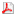 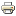 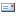 Сроки и места подачи заявлений на сдачу государственной итоговой аттестации по образовательным программам основного общего образования на территории Курганской области в 2016 году
Главное управление образования Курганской области информирует участников государственной итоговой аттестации 2016 года и их родителей (законных представителей) о сроках и местах подачи заявлений на сдачу государственной итоговой аттестации по образовательным программам основного общего образования на территории Курганской области.

1. Местом подачи заявлений для обучающихся на прохождение государственной итоговой аттестации по образовательным программам основного общего образования, являются организации, осуществляющие образовательную деятельность, в которой обучающийся осваивал образовательные программы основного общего образования. 
Срок подачи заявлений до 1 марта 2016 года.
2. Изменение указанных в заявлении экзаменов по общеобразовательным предметам возможно только при наличии у участников государственной итоговой аттестации уважительных причин (болезни или иных обстоятельств, подтвержденных документально). В этом случае обучающийся не позднее, чем за две недели до начала соответствующих экзаменов подает заявление в государственную экзаменационную комиссию Курганской области с указанием измененного перечня учебных предметов, по которым он планирует пройти государственную итоговую аттестацию, и причины изменения заявленного ранее перечня.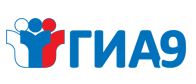 